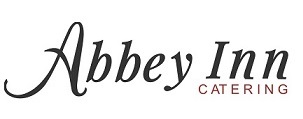 State per-diem MenuAll conferences are served with complimentary water service.Utah State government conferences and events onlyTax (7.50%) and Gratuity (20%) are not included and will be added to final bill. If Tax Exempt entity, Form TC-721G must be received prior to eventBREAK SERVICE $5 Per PersonChoose 3CoffeeHot TeaBottled WaterSodaMilkJuiceIced TeaLemonadeChoose 1Fresh fruitVeggiesAssorted CookiesBrowniesTrail MixPretzels with Cheese & MustardBREAKFAST BUFFETBuild your perfect breakfast buffet$10 Per PersonChoose 2 BeveragesTeaCoffeeBottled WaterMilkJuice1 of eachEgg stylesBreakfast meat Breads1 of eachpotato selection hot cereal choiceAlso Included a selection of yogurts & fresh in-season fruit.$10 per person.LUNCHLunch portion sizes$14 Per PersonGrilled Chicken AlfredoGrilled chickenwith a creamy Alfredo Sauce Gourmet Salad BarSpring Mix, Grilled Chicken, Bacon, Ham with all the salad toppingsLasagnaMade with beef, chicken or Italian sausage and sauce with ricotta cheese and herbs.Chicken Bruschettaserved bruschetta style with roasted peppers, tomatoes and artichoke hearts.Teriyaki ChickenGrilled Chicken in teriyaki sauce with white rice and sweet rollsSoup, Salad & Breadsticks2 Soup choices, Salad, and Parmesan BreadsticksCold Cut BarAssorted Cold Cuts, your choice of two breads or rolls with all the toppingsBarbeque Beef SandwichesShredded BBQ beef, your choice of rolls, toppings and condimentsDINNERDinner Portion Sizes$17 Per PersonCountry Pot RoastWith Carrots, Potatoes, and OnionsSignature JambalayaAndouille Sausage, Shredded Chicken with Rice and “signature spices”Chicken Cordon BleuBoneless, Skinless Chicken breasts filled with Canadian bacon and mellow Swiss cheese.Grilled BBQ ChickenMarinated chicken breast grilled and topped withBBQ Sauce.Taylor’s Famous Pork TacosShredded pork, taco toppings, your choice of beans and rice with street taco size tortillasBeef and Broccoli Stir FryClassic stir fry with a bold authentic tasteserved white rice.Soup & Gourmet Salad BarDinner Size3 Soup options, with our Gourmet Salad Bar served with all the salad toppings we could think ofGourmet MeatloafBeef meatloaf, with a blend of sauce and seasoningsBaked PenneServed with Caesar Salad and Dinner Rolls.